UNIVERSIDADE DE SÃO PAULO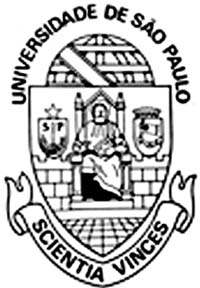 PRÓ-REITORIA DE CULTURA E EXTENSÃO UNIVERSITÁRIAProposta de atividades de Formação profissional,Educação Continuada e Curso de DifusãoCARACTERIZAÇÃO ACADÊMICA – Difusão à distânciaPARTICIPANTESPROGRAMAOFERECIMENTO DA EDIÇÃOINSCRIÇÃO E SELEÇÃOFLUXO DE APROVAÇÕESPreencher e enviar por e-mail para a Secretaria do Depto., para inserção no Apolo, junto aos currículos solicitados.Tramitação: Reunião do Conselho do Depto. e reunião da CCex.1. PromoçãoUnidade(s) /Órgão(s)/USPUnidade(s) /Órgão(s)/USPFaculdade de Ciências Farmacêuticas de Ribeirão PretoFaculdade de Ciências Farmacêuticas de Ribeirão PretoDepartamentoInstituição(ões) Co-Participante(s):Instituição(ões) Co-Participante(s):Instituição(ões) Co-Participante(s):2. Título:  3. Justificar o ensino à distância4. Grande área:    Biológicas   BiológicasÁrea Temática:Linha de extensão: Área de conhecimento CAPES:  Área de conhecimento CAPES: 5. Público-alvo                                                                       6. Objetivo:7. Justificativa da atividade:8. Coordenador/ Responsável Institucional15.1. Número USPCarga horária semanal:  Carga horária semanal:  9. Vice-Coordenador(es), se houver15.1. Número USP10. Professor(es) USP, se houver15.1. Número USP11. Especialista(s) Externo(s):14.1. Número USP11.2 Justificativa do especialista externo:11.2 Justificativa do especialista externo:12. Nome do(s) monitor(es) participante(s):15.1. Número USP12.2 Nome do(s) tutor(es) participante(s):12.3. Número USP13. Nome do(s) servidor(es) não-docente(s) participante(s) / Apoio16.1. Número USP14. Programa completo, com ementas e referência bibliográfica atualizada:DetalhamentoMetodologiaReferências15. Ministrantes16. Carga horária das Atividades à Distância (Formato hh: mm)    a) Carga horária ministrada 16. Carga horária das Atividades à Distância (Formato hh: mm)    a) Carga horária ministrada 16. Carga horária das Atividades à Distância (Formato hh: mm)    a) Carga horária ministrada 16. Carga horária das Atividades à Distância (Formato hh: mm)    a) Carga horária ministrada 16. Carga horária das Atividades à Distância (Formato hh: mm)    a) Carga horária ministrada Atividades à distância ministradasAtividades à distância ministradasAtividades à distância supervisionadasAtividades à distância supervisionadas Total  Total    b) Carga horária não ministrada     b) Carga horária não ministrada     b) Carga horária não ministrada     b) Carga horária não ministrada     b) Carga horária não ministrada   Total       Carga horária total da atividade:       Carga horária total da atividade:       Carga horária total da atividade:16.1. Caso a atividade tenha carga horária superior a 30 horas, justificar:16.1. Caso a atividade tenha carga horária superior a 30 horas, justificar:16.1. Caso a atividade tenha carga horária superior a 30 horas, justificar:16.1. Caso a atividade tenha carga horária superior a 30 horas, justificar:16.1. Caso a atividade tenha carga horária superior a 30 horas, justificar:17. Outras justificativas para cursos à distância:17.1 Justificativa da carga horária: 17.2 Descrição segundo a tecnologia: 17.3 Sistemática de comunicação:17.4 Recursos de instrução: 18. Período de oferecimento18. Período de oferecimentoData de início:Data de término:Prazo máximo de término:19. Vagas19. VagasVagas oferecidas:Mínimo de participantes:20. Local da Realização/Plataforma:21. Critério de Aprovação:  22. Curso:  22. Curso:  22. Curso:     22.1 No caso de curso Pago   22.1 No caso de curso Pago   22.1 No caso de curso PagoNº de vagas gratuitas a serem oferecidas:Docente ___ Discente ___  Funcionário ___ Terceira Idade ____ Outros/Comunidade ___Política de Isenções23. Informações23. Informações23. InformaçõesTelefone/ RamalNome para contato:Internet (site):E-mail:24. Inscrição:    online pelo Apolo 24. Inscrição:    online pelo Apolo 24. Inscrição:    online pelo Apolo 24. Inscrição:    online pelo Apolo 24. Inscrição:    online pelo Apolo Período Horário Documentos a serem anexados no Apolo:Documentos a serem anexados no Apolo: Documento principal de identificação (RG, RNE, Protocolo do RNE, Passaporte, etc) CPF Diploma de Graduação Histórico Escolar Currículo Registro de Conselho de Classe Carta de intenção Foto 3x4 Comprovante de residência Comprovante de atividade Comprovante de professor ativo da rede pública de ensino básico Carteira de Reservista Comprovante de imunização contra a COVID-19 Documento principal de identificação (RG, RNE, Protocolo do RNE, Passaporte, etc) CPF Diploma de Graduação Histórico Escolar Currículo Registro de Conselho de Classe Carta de intenção Foto 3x4 Comprovante de residência Comprovante de atividade Comprovante de professor ativo da rede pública de ensino básico Carteira de Reservista Comprovante de imunização contra a COVID-19 Documento principal de identificação (RG, RNE, Protocolo do RNE, Passaporte, etc) CPF Diploma de Graduação Histórico Escolar Currículo Registro de Conselho de Classe Carta de intenção Foto 3x4 Comprovante de residência Comprovante de atividade Comprovante de professor ativo da rede pública de ensino básico Carteira de Reservista Comprovante de imunização contra a COVID-19Informações adicionais a serem exibidas:Informações adicionais a serem exibidas:25. Critérios de Seleção: 